Agency overviewPrimary purpose of the roleThe Director Category Management provides strategic procurement leadership across a portfolio of categories, including supply market management and development, strategic planning and execution, as well as performance and risk management, to meet business needs and government directionsKey accountabilitiesDevelop, lead and execute category plans, strategies and frameworks, including market approaches, procurement analysis, supplier development, contract management, performance reporting and evaluation, to optimise value for money outcomes and meet stakeholder needs and expectationsAssess supply markets and supply arrangements by analysing market trends, dynamics and opportunities, to inform market strategies and procurement decisions and ensure procurement arrangements meet business needsProvide expert advice to key stakeholders on all aspects of procurement and the procurement category, to encourage innovative practices and support delivery of business and policy directionsEstablish and maintain value-based stakeholder and strategic supplier relationships to ensure that category strategies meet business needs, enhance stakeholder engagement, and both challenge and motivate providers to optimise service outcomesLead negotiations on high impact, complex supply arrangements and manage contracts to deliver optimal category outcomesProvide leadership, direction and effective management of the category management team and cross-functional working groups to achieve a high-level of performance, integration and consistencyEstablish performance standards and evaluation processes to assess and report on procurement activity in terms of progress, outcomes, customer satisfaction, and value for money including costsMaintain in depth knowledge of category market and vendor trends and dynamics to develop strategies to maximise the organisation’s influence in the market to deliver organisational and government objectivesKey challengesIdentifying and managing commercial, contractual, operational, financial, reputational, ethical and supply chain risks to minimise negative impacts on category objectives while encouraging opportunity and innovationDeveloping optimal sourcing strategies to achieve consistent, quality outcomes for the category, given the diverse needs of agenciesKey relationshipsRole DimensionsDecision makingReporting lineDirect reportsBudget/ExpenditureKey knowledge and experienceEssential requirementsCapabilities for the roleThe NSW public sector capability framework describes the capabilities (knowledge, skills and abilities) needed to perform a role. There are four main groups of capabilities: personal attributes, relationships, results and business enablers, with a fifth people management group of capabilities for roles with managerial responsibilities. These groups, combined with capabilities drawn from occupation-specific capability sets where relevant, work together to provide an understanding of the capabilities needed for the role.The capabilities are separated into focus capabilities and complementary capabilities. Focus capabilitiesFocus capabilities are the capabilities considered the most important for effective performance of the role. These capabilities will be assessed at recruitment. The focus capabilities for this role are shown below with a brief explanation of what each capability covers and the indicators describing the types of behaviours expected at each level.Complementary capabilitiesComplementary capabilities are also identified from the Capability Framework and relevant occupation-specific capability sets. They are important to identifying performance required for the role and development opportunities. ClusterAgencyDivision/Branch/UnitRole numberClassification/Grade/BandBand 1Senior Executive Work Level StandardsWork Contribution Stream: Professional/Technical/SpecialistANZSCO CodePCAT CodeDate of ApprovalAgency WebsiteWho WhyInternalAgency Head/SecretaryProvide strategic advice and influence decision-making and strategic directions in procurementReport on category activity and performanceManage sensitive and contentious issues in procurementExecutiveProvide strategic advice and collaborate on category strategies, approaches and requirementsProvide updates on category activity and performanceStakeholdersCollaborate and provide expert advice and leadership on category strategies, activities and decisionsManagerProvide expert advice on category matters and contribute to broader organisational directionsReport on performance of the procurement category and progress towards unit business objectivesDiscuss solutions to sensitive and challenging issuesDirect ReportsLead, direct and manage performanceCoach and mentor to build professional expertiseExternalStakeholdersProvide expert advice to support procurement decision-making and provide solutions to issuesOptimise engagement to define mutual interests, manage expectations and achieve defined outcomesVendors/Service Providers and ConsultantsBuild effective business relations with strategic suppliersExplore business opportunities and develop innovative category strategies and supply arrangementsNegotiate on key contracts and issuesOther NSW Government AgenciesCollaborate and negotiate on category strategies that shape/impact procurementEstablish networks to enable performance benchmarking and maintain currency in trends and developments in the procurement categoryContribute to cross agency or whole of government projects/programsInfluence the development of procurement policy, programs and servicesProfessional and Sector AssociationsExchange market intelligence, performance benchmarking information, innovation and other matters of mutual interest to evaluate and enhance the effectiveness and quality of procurement programs and servicesFOCUS CAPABILITIESFOCUS CAPABILITIESFOCUS CAPABILITIESFOCUS CAPABILITIESFOCUS CAPABILITIESCapability group/setsCapability nameBehavioural indicatorsLevel 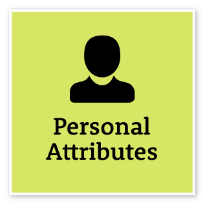 Act with IntegrityBe ethical and professional, and uphold and promote the public sector valuesAct with IntegrityBe ethical and professional, and uphold and promote the public sector valuesChampion and model the highest standards of ethical and professional behaviourDrive a culture of integrity and professionalism within the organisation, and in dealings across government and with other jurisdictions and external organisationsSet, communicate and evaluate ethical practices, standards and systems and reinforce their useCreate and promote a culture in which staff feel able to report apparent breaches of legislation, policies and guidelines and act promptly and visibly in response to such reportsAct promptly and visibly to prevent and respond to unethical behaviourHighly Advanced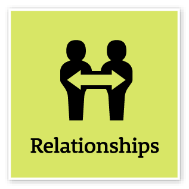 Influence and NegotiateGain consensus and commitment from others, and resolve issues and conflictsInfluence and NegotiateGain consensus and commitment from others, and resolve issues and conflictsEngage in a range of approaches to generate solutions, seeking expert inputs and advice to inform negotiating strategyUse sound arguments, strong evidence and expert opinion to influence outcomesDetermine and communicate the organisation’s position and bargaining strategyRepresent the organisation in critical and challenging negotiations, including those that are cross-jurisdictionalAchieve effective solutions when dealing with ambiguous or conflicting positionsAnticipate and avoid conflict across organisations and with senior internal and external stakeholdersIdentify contentious issues, direct discussion and debate, and steer parties towards an effective resolutionHighly Advanced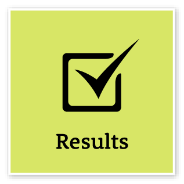 Deliver ResultsAchieve results through the efficient use of resources and a commitment to quality outcomesDeliver ResultsAchieve results through the efficient use of resources and a commitment to quality outcomesSeek and apply the expertise of key individuals to achieve organisational outcomesDrive a culture of achievement and acknowledge input from othersDetermine how outcomes will be measured and guide others on evaluation methodsInvestigate and create opportunities to enhance the achievement of organisational objectivesMake sure others understand that on-time and on-budget results are required and how overall success is definedControl business unit output to ensure government outcomes are achieved within budgetsProgress organisational priorities and ensure that resources are acquired and used effectivelyAdvancedThink and Solve ProblemsThink, analyse and consider the broader context to develop practical solutionsThink and Solve ProblemsThink, analyse and consider the broader context to develop practical solutionsUndertake objective, critical analysis to draw accurate conclusions that recognise and manage contextual issuesWork through issues, weigh up alternatives and identify the most effective solutions in collaboration with othersTake account of the wider business context when considering options to resolve issuesExplore a range of possibilities and creative alternatives to contribute to system, process and business improvementsImplement systems and processes that are underpinned by high-quality research and analysisLook for opportunities to design innovative solutions to meet user needs and service demandsEvaluate the performance and effectiveness of services, policies and programs against clear criteriaAdvanced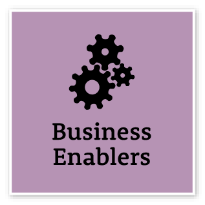 Procurement and Contract ManagementUnderstand and apply procurement processes to ensure effective purchasing and contract performanceProcurement and Contract ManagementUnderstand and apply procurement processes to ensure effective purchasing and contract performanceEnsure that whole-of-government approaches to procurement and contract management are integrated into the organisation’s policies and practicesEnsure that effective governance processes are in place for the organisation’s provider, supplier and contractor management, tendering, procurement and contracting policies, processes and outcomesMonitor and evaluate compliance and the effectiveness of procurement and contract management within the organisationHighly AdvancedFOCUS CAPABILITIESFOCUS CAPABILITIESFOCUS CAPABILITIESFOCUS CAPABILITIESFOCUS CAPABILITIESCapability group/setsCapability nameBehavioural indicatorsLevel 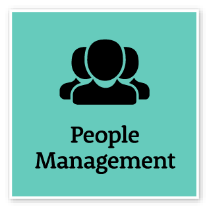 Optimise Business OutcomesManage people and resources effectively to achieve public valueOptimise Business OutcomesManage people and resources effectively to achieve public valueInitiate and develop longer-term goals and plans to guide the work of the team in line with organisational objectivesAllocate resources to ensure the achievement of business outcomes and contribute to wider workforce planningWhen planning resources, implement processes that encourage the attraction and retention of people of diverse cultures, backgrounds and experiencesEnsure that team members base their decisions on a sound understanding of business and risk management principles, applied in a public sector contextMonitor performance against standards and take timely corrective actionsKeep others informed about progress and performance outcomesAdeptOccupation specific capability setOccupation specific capability setOccupation specific capability setOccupation specific capability setOccupation specific capability set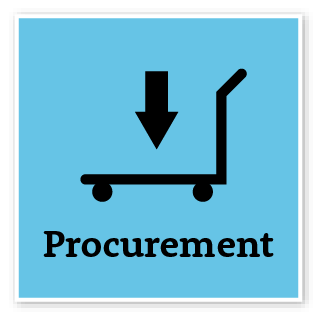 Strategic Procurement LeadershipLead the development of Procurement as a professional, strategic, value adding function enabling delivery of organisational business objectives and optimising procurement quality, productivity and performance outcomesStrategic Procurement LeadershipLead the development of Procurement as a professional, strategic, value adding function enabling delivery of organisational business objectives and optimising procurement quality, productivity and performance outcomesInfluence the strategic vision and direction of the procurement function and support its effective implementation across all areas of the businessIncorporate business insights and objectives into the development of the procurement strategiesDevelop innovative procurement solutions at a project/category/ organisational levelUse a range of organisational procurement models to design structures which suit the organisational environmentEstablish KPIs and reporting processes and frameworks to capture and report the benefits of the procurement functionLead efforts to develop and harmonise procurement processes/ standards across all user groups to gain buy-in and organisational commitmentResearch and seek opportunities for improvement in procurement and effectively promote and manage changes in procurement policy, processes and practiceMentor other procurement professionals on best practice and innovative methods to deliver better outcomes and lead by exampleLevel 4FOCUS CAPABILITIESFOCUS CAPABILITIESFOCUS CAPABILITIESFOCUS CAPABILITIESFOCUS CAPABILITIESCapability group/setsCapability nameBehavioural indicatorsLevel Procurement AnalysisGather and evaluate information on the market, business needs, categories, key suppliers, the supply chain and contextual factors to inform procurement decisionsProcurement AnalysisGather and evaluate information on the market, business needs, categories, key suppliers, the supply chain and contextual factors to inform procurement decisionsCreate ambitious and wide-ranging procurement strategies based on supply market and category analysis together with an in- depth knowledge of organisational demand, needs and requirementsEffectively evaluate, shape, influence and develop supply markets to meet the current and future needs of the organisationWork with business partners to develop the analytics infrastructure to provide accurate spend information as required by procurement teams and stakeholdersDemonstrate expertise in analysing supply markets across all categories and provide expert advice on the processDevelop strategies and supply markets to effectively deal with limited sources of supplySet the overall strategy and framework for how different ‘go-to-market’ techniques are to be established and used throughout the organisationLead the interpretation, development and applications needed to better inform procurement decisionsLevel 5Procurement Risk ManagementIdentify, assess and mitigate procurement risksProcurement Risk ManagementIdentify, assess and mitigate procurement risksLead the development of risk management tools and techniques to identify and prioritise risks to service deliveryWork closely with business areas to identify and manage commercial, contractual, operational, financial, reputational, ethical and supply chain risks emanating from procurement activity and supply base arrangementsFollow procurement risk management processes for major projects and coach others within the team on how to conduct risk assessments using established processes and frameworksAct as an internal consultant on techniques and actions to manage risk for high value complex projects and relationships, and take calculated risks to achieve objectivesManage compliance and work with business partners to eliminate non- compliant practices in procurementLevel 4Supplier Relationship ManagementEstablish constructive and innovative strategic relationships based on driving value through appropriate long-term relationshipsSupplier Relationship ManagementEstablish constructive and innovative strategic relationships based on driving value through appropriate long-term relationshipsConsult throughout the organisation to support the development of strategic and high-risk contracts and supplier relationshipsEstablish strong supplier relationships with strategic suppliers at a strategic levelIdentify sources of value through the supplier relationshipTake action to realise identified opportunitiesLead supplier development activities for key suppliers and market segments to meet the needs of the organisationDevelop frameworks to identify and track benefits through supplier relationshipsEstablish mechanisms to ensure supplier relationships are effectively governed both within and outside of the procurement functionLevel 4COMPLEMENTARY CAPABILITIESCOMPLEMENTARY CAPABILITIESCOMPLEMENTARY CAPABILITIESCOMPLEMENTARY CAPABILITIESCOMPLEMENTARY CAPABILITIESCapability group/setsCapability nameDescriptionLevel Display Resilience and CourageDisplay Resilience and CourageBe open and honest, prepared to express your views, and willing to accept and commit to changeAdeptManage SelfManage SelfShow drive and motivation, an ability to self-reflect and a commitment to learningAdeptValue Diversity and InclusionValue Diversity and InclusionDemonstrate inclusive behaviour and show respect for diverse backgrounds, experiences and perspectivesAdeptCommunicate EffectivelyCommunicate EffectivelyCommunicate clearly, actively listen to others, and respond with understanding and respectAdvancedCommit to Customer ServiceCommit to Customer ServiceProvide customer-focused services in line with public sector and organisational objectivesAdvancedWork CollaborativelyWork CollaborativelyCollaborate with others and value their contributionAdvancedPlan and PrioritisePlan and PrioritisePlan to achieve priority outcomes and respond flexibly to changing circumstancesAdvancedDemonstrate AccountabilityDemonstrate AccountabilityBe proactive and responsible for own actions, and adhere to legislation, policy and guidelinesAdvancedCOMPLEMENTARY CAPABILITIESCOMPLEMENTARY CAPABILITIESCOMPLEMENTARY CAPABILITIESCOMPLEMENTARY CAPABILITIESCOMPLEMENTARY CAPABILITIESCapability group/setsCapability nameDescriptionLevel FinanceFinanceUnderstand and apply financial processes to achieve value for money and minimise financial riskAdvancedTechnologyTechnologyUnderstand and use available technologies to maximise efficiencies and effectivenessAdvancedProject ManagementProject ManagementUnderstand and apply effective planning, coordination and control methodsAdvancedManage and Develop PeopleManage and Develop PeopleEngage and motivate staff, and develop capability and potential in othersAdeptInspire Direction and PurposeInspire Direction and PurposeCommunicate goals, priorities and vision, and recognise achievementsAdeptManage Reform and ChangeManage Reform and ChangeSupport, promote and champion change, and assist others to engage with changeAdeptOccupation specific capability setOccupation specific capability setOccupation specific capability setOccupation specific capability setOccupation specific capability setLegislative and Policy EnvironmentLegislative and Policy EnvironmentEnsure that the planning, management and delivery of procurement outcomes is fully consistent with all relevant legislative, probity and policy requirementsLevel 4